LỊCH KHÁM SÀNG LỌC TIÊM NGỪA VÀ PHÒNG CHỐNG DỊCH BỆNH TẾT DƯƠNG LỊCH 2024I. LỊCH KHÁM SÀNG LỌC TIÊM NGỪAII. LỊCH TRỰC PHÒNG CHỐNG DỊCH BỆNHTTYT HUYỆN HỒNG NGỰKHOA KSBT VÀ HIV/AIDS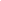 CỘNG HÒA XÃ HỘI CHỦ NGHĨA VIỆT NAMĐộc lập – Tự do – Hạnh phúc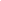 Số:    /LT-KSBTHồng Ngự, ngày  27  tháng  12  năm 2023THỨ 2THỨ 3THỨ 4THỨ 5THỨ 6NGÀY01/01/2024Bs KhámBS PhúcTiêm NgừaCN ThúyTheo dõi sau tiêmCN NhuậnTHỨ 2THỨ 3THỨ 4THỨ 5THỨ 6NGÀY01/01/2024Nguyễn Thanh TuấnTrương Văn NhẫnTRƯỞNG KHOANGƯỜI LẬP BẢNGBÙI TRUNG HIẾUĐÀO HOÀNG PHÚC